Suvestinė redakcija nuo 2022-10-20Įsakymas paskelbtas: Žin. 2004, Nr. , i. k. 1042055ISAK00VA-172Nauja redakcija nuo 2022-10-20:Nr. ,
2022-10-19,
paskelbta TAR 2022-10-19, i. k. 2022-21131                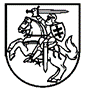 VALSTYBINĖS MOKESČIŲ INSPEKCIJOSPRIE LIETUVOS RESPUBLIKOS FINANSŲ MINISTERIJOS VIRŠININKASĮSAKYMASDĖL JURIDINIŲ ASMENŲ DUOMENŲ APIE FIZINIAMS ASMENIMS SUTEIKTAS, IŠ JŲ GAUTAS IR GRĄŽINTAS PASKOLAS, ĮSISKOLINIMUS, SUSIJUSIUS SU ATSKAITINGAIS FIZINIAIS ASMENIMIS, GAUTAS DALYVIŲ ĮMOKAS IR APIE IŠMOKAS UŽSIENIO JURIDINIAMS ASMENIMS UŽ SUTEIKTAS PASLAUGAS FR0711 FORMOS IR JOS PRIEDŲ FR0711A, FR0711B, FR0711C, FR0711D, FR0711E, FR0711F FORMŲ IR JŲ UŽPILDYMO IR TEIKIMO MOKESČIŲ ADMINISTRATORIUI TAISYKLIŲ PATVIRTINIMO2004 m. spalio 29 d. Nr. VA-172VilniusVadovaudamasi Lietuvos Respublikos mokesčių administravimo įstatymo 551 straipsniu ir Valstybinės mokesčių inspekcijos prie Lietuvos Respublikos finansų ministerijos nuostatų, patvirtintų Lietuvos Respublikos finansų ministro 1997 m. liepos 29 d. įsakymu Nr. 110 „Dėl Valstybinės mokesčių inspekcijos prie Lietuvos Respublikos finansų ministerijos nuostatų patvirtinimo“, 22.9 papunkčiu,tvirtinu pridedamas:1. Juridinių asmenų duomenų apie fiziniams asmenims suteiktas, iš jų gautas ir grąžintas paskolas, įsiskolinimus, susijusius su atskaitingais fiziniais asmenimis, gautas dalyvių įmokas ir apie išmokas užsienio juridiniams asmenims už suteiktas paslaugas FR0711 formą ir jos priedų FR0711A, FR0711B, FR0711C, FR0711D, FR0711E ir FR0711F formas;2. Juridinių asmenų duomenų apie fiziniams asmenims suteiktas, iš jų gautas ir grąžintas paskolas, įsiskolinimus, susijusius su atskaitingais fiziniais asmenimis, gautas dalyvių įmokas ir apie išmokas užsienio juridiniams asmenims už suteiktas paslaugas FR0711 formos ir jos priedų FR0711A, FR0711B, FR0711C, FR0711D, FR0711E, FR0711F formų užpildymo ir teikimo mokesčių administratoriui taisykles.VIRŠININKĖ	VIOLETA LATVIENĖPATVIRTINTAValstybinės mokesčių inspekcijosprie Lietuvos Respublikos finansų ministerijosviršininko 2004 m. spalio 29 d.įsakymu Nr. VA-172(Valstybinės mokesčių inspekcijos prie Lietuvos Respublikos finansų ministerijos viršininko 2015 m. gruodžio 22 d. įsakymo Nr. VA-118 redakcija)JURIDINIŲ ASMENŲ DUOMENŲ APIE FIZINIAMS ASMENIMS SUTEIKTAS, IŠ JŲ GAUTAS IR GRĄŽINTAS PASKOLAS, ĮSISKOLINIMUS, SUSIJUSIUS SU ATSKAITINGAIS FIZINIAIS ASMENIMIS, GAUTAS DALYVIŲ ĮMOKAS IR APIE IŠMOKAS UŽSIENIO JURIDINIAMS ASMENIMS UŽ SUTEIKTAS PASLAUGAS  FR0711 FORMOS IR JOS PRIEDŲ FR0711A, FR0711B, FR0711C, FR0711D, FR0711E, FR0711F FORMŲ UŽPILDYMO IR TEIKIMO MOKESČIŲ ADMINISTRATORIUI TAISYKLĖSPakeistas priedo pavadinimas:Nr. ,
2022-10-19,
paskelbta TAR 2022-10-19, i. k. 2022-21131        I SKYrIUS Bendrosios nuostatos1. Juridinių asmenų duomenų apie fiziniams asmenims suteiktas, iš jų gautas ir grąžintas paskolas, įsiskolinimus, susijusius su atskaitingais fiziniais asmenimis, gautas dalyvių įmokas ir apie išmokas užsienio juridiniams asmenims už suteiktas paslaugas FR0711 formos ir jos priedų FR0711A, FR0711B, FR0711C, FR0711D, FR0711E, FR0711F formų užpildymo ir teikimo mokesčių administratoriui taisyklės (toliau – Taisyklės) nustato informacijos pateikimo mokesčių administratoriui tvarką.Punkto pakeitimai:Nr. ,
2022-10-19,
paskelbta TAR 2022-10-19, i. k. 2022-21131            2.	Taisyklės parengtos, vadovaujantis Lietuvos Respublikos mokesčių administravimo įstatymu (toliau – MAĮ), Lietuvos Respublikos civiliniu kodeksu ir kitais teisės aktais.3. Šiomis Taisyklėmis turi vadovautis Lietuvos Respublikoje įregistruoti juridiniai asmenys (toliau – juridiniai asmenys), išskyrus prižiūrimus finansų rinkos dalyvius, kaip jie apibrėžti Lietuvos Respublikos Lietuvos banko įstatyme, kurie neturi prievolės užpildyti FR0711 formos FR0711A, FR0711B, FR0711C ir FR0711D priedų.Punkto pakeitimai:Nr. ,
2022-10-19,
paskelbta TAR 2022-10-19, i. k. 2022-21131            4.	Juridiniai asmenys, kurie per kalendorinius metus iš fizinių asmenų gavo ir fiziniams asmenims suteikė paskolų, kuriems paskolą ar jos dalį fiziniai asmenys per kalendorinius metus grąžino, ir tie juridiniai asmenys, kurie grąžino paskolą ar jos dalį fiziniams asmenims, taip pat tie juridiniai asmenys, kurie įsiskolino atskaitingiems fiziniams asmenims ir kuriems atskaitingi fiziniai asmenys įsiskolino už atsiskaitytinai gautas išmokas, kai tokių įsiskolinimų suma kalendorinių metų gruodžio 31 dieną yra lygi arba didesnė kaip 15 000 eurų, taip pat tie juridiniai asmenys, kurių dalyviai (fiziniai asmenys) įmokėjo įmokas (įskaitant įmokas akcijoms apmokėti bei nuostoliams padengti), kai vieno fizinio asmens per vienerius kalendorinius metus įmokėtų įmokų suma yra lygi arba didesnė kaip 15 000 eurų, ir tokie juridiniai asmenys, kurie išmokėjo išmokas užsienio juridiniams asmenims už suteiktas paslaugas Lietuvoje, kai pagal vieną arba pagal keletą per vienerius kalendorinius metus su tuo pačiu asmeniu sudarytų sandorių gautų paslaugų vertė yra lygi arba didesnė kaip 15 000 eurų, privalo mokesčių administratoriui, iki kitų kalendorinių metų balandžio 15 dienos pateikti tinkamai užpildytą FR0711 formą „Juridinių asmenų duomenys apie fiziniams asmenims suteiktas, iš jų gautas ir grąžintas paskolas, įsiskolinimus susijusius su atskaitingais fiziniais asmenimis, gautas dalyvių įmokas ir apie išmokas užsienio juridiniams asmenims už suteiktas paslaugas“ ir jos priedus (toliau – FR0711 forma). Juridinis asmuo privalo, pradėjus jo likvidavimo, bankroto, reorganizavimo ar restruktūrizavimo procedūrą, per 30 dienų mokesčių administratoriui pateikti FR0711 formą už laikotarpį nuo kalendorinių metų pradžios iki minėtų procedūrų pradžios.5.	Juridiniai asmenys privalo pateikti duomenis:5.1.	 apie per kalendorinius metus fiziniams asmenims suteiktas paskolas, kurių kiekvienos suma yra lygi arba didesnė kaip 600 eurų;5.2.	 apie per kalendorinius metus fizinių asmenų grąžintas paskolas ar jų dalis (neatsižvelgdami į grąžintos paskolos dalies sumą);5.3.	 apie per kalendorinius metus iš fizinių asmenų gautas paskolas, kurių kiekvienos suma yra lygi arba didesnė kaip 600 eurų;5.4.	 apie per kalendorinius metus fiziniams asmenims grąžintas paskolas ar jų dalis (neatsižvelgdami į grąžintos paskolos dalies sumą);5.5.	 apie fizinių asmenų įsiskolinimus už atsiskaitytinai gautas išmokas ir įsiskolinimus atskaitingiems fiziniams asmenims, jeigu įsiskolinimas vienam fiziniam asmeniui arba vieno fizinio asmens įsiskolinimas kalendorinių metų gruodžio 31 dieną yra lygus arba didesnis kaip 15 000 eurų, ir duomenis apie iš juridinio asmens dalyvių (fizinių asmenų) gautas pinigines įmokas, kai vieno fizinio asmens per vienerius kalendorinius metus įmokėta įmokų suma yra lygi arba didesnė kaip 15 000 eurų. Atskaitingas asmuo – fizinis asmuo (darbuotojas), gavęs iš fizinių asmenų arba ūkio subjektų pinigų už jiems parduotą turtą, avansą arba kitas pinigų įplaukas, suteiktas paslaugas arba gautais pinigais atsiskaitęs su kitais ūkio subjektais, fiziniais asmenimis. Ūkio subjektas gali išmokėti pinigus ūkio subjekto darbuotojams (atskaitingiems asmenims), kuriuos ūkio subjekto vadovas paskyrė mokėti už turtą, žemės ūkio produkciją, suteiktas paslaugas, mokėti avansą, padengti kitas su ūkio subjekto veikla susijusias išlaidas ir (arba) priimti pinigų įplaukas;5.6. apie užsienio juridinių asmenų jiems suteiktas paslaugas Lietuvoje, jei pagal vieną arba keletą per vienerius kalendorinius metus su tuo pačiu asmeniu sudarytų sandorių gautų paslaugų vertė yra lygi arba didesnė kaip 15 000 eurų.Užsienio įmonės nuolatinės buveinės Lietuvoje, užsienio įmonės filialai, užsienio įmonės atstovybės yra Lietuvos Respublikoje įregistruoti, tačiau neturintys juridinio asmens statuso, todėl neprivalo teikti centriniam mokesčių administratoriui informacijos apie išmokas užsienio juridiniams asmenims už suteiktas paslaugas.Duomenys turi būti teikiami apie užsienio valstybės juridinius asmenis ar organizacijas, kurių buveinė yra užsienio valstybėje ir kurie įsteigti arba kitokiu būdu organizuoti pagal užsienio valstybės teisės aktus, taip pat bet kuriuos kitus užsienyje įsteigtus, įkurtus ar kitaip organizuotus apmokestinamuosius vienetus (kurie nėra jokiais tikslais įregistruoti Lietuvoje). Punkto pakeitimai:Nr. ,
2016-04-25,
paskelbta TAR 2016-04-25, i. k. 2016-10342            6. Duomenys turi būti pateikiami tiek apie nuolatiniams, tiek apie nenuolatiniams Lietuvos gyventojams suteiktas, jų grąžintas, iš šių gyventojų gautas bei jų grąžintas paskolas ar jų dalis, įsiskolinimus už atsiskaitytinai gautas išmokas, įsiskolinimus atskaitingiems fiziniams asmenims bei juridinio asmens dalyvių įmokėtas įmokas. Nenuolatinis Lietuvos gyventojas – tai fizinis asmuo, kuris pagal Lietuvos Respublikos gyventojų pajamų mokesčio įstatymo 4 straipsnio nuostatas nelaikomas nuolatiniu Lietuvos gyventoju. 7. Juridiniai asmenys FR0711 formą teikia Mokesčių deklaracijų pateikimo, jų pateikimo termino pratęsimo ir mokesčių mokėtojų laikino atleidimo nuo mokesčių deklaracijų ir (arba) kitų teisės aktuose nurodytų dokumentų pateikimo taisyklėse, patvirtintose Valstybinės mokesčių inspekcijos prie Lietuvos Respublikos finansų ministerijos viršininko 2004 m. liepos 9 d. įsakymu Nr. VA-135 „Dėl Mokesčių deklaracijų pateikimo, jų pateikimo termino pratęsimo ir mokesčių mokėtojų laikino atleidimo nuo mokesčių deklaracijų ir (arba) kitų teisės aktuose nurodytų dokumentų pateikimo“, nustatyta tvarka.FR0711 forma pateikiama elektroniniu būdu per Valstybinės mokesčių inspekcijos Elektroninio deklaravimo informacinę sistemą, vadovaujantis Dokumentų teikimo elektroniniu būdu taisyklėmis, patvirtintomis Valstybinės mokesčių inspekcijos prie Lietuvos Respublikos finansų ministerijos viršininko 2010 m. liepos 21 d. įsakymu Nr. VA-83 „Dėl Dokumentų teikimo elektroniniu būdu taisyklių patvirtinimo“.Punkto pakeitimai:Nr. ,
2016-04-25,
paskelbta TAR 2016-04-25, i. k. 2016-10342            Nr. ,
2022-10-19,
paskelbta TAR 2022-10-19, i. k. 2022-21131            8. FR0711 forma turi būti užpildoma, laikantis tokių reikalavimų:8.1. Deklaracijoje įrašomos piniginės sumos turi būti nurodytos Lietuvos Respublikos piniginiu vienetu – eurais (toliau – piniginis vienetas). FR0711 formoje įrašomos piniginės sumos turi būti apvalinamos iki sveikų skaičių: 49 centai ir mažiau – atmetami, o 50 centų ir daugiau – laikomi euru;8.2. Piniginės sumos užsienio valiuta, pagal Lietuvos Respublikos buhalterinės apskaitos įstatymo 5 straipsnio nuostatas turi būti perskaičiuojamos į eurus pagal Europos centrinio banko paskelbtą orientacinį euro ir užsienio valiutos santykį, o tais atvejais, kai orientacinio euro ir užsienio valiutos santykio Europos centrinis bankas neskelbia, – pagal Lietuvos banko skelbiamą orientacinį euro ir užsienio valiutos santykį, jeigu kiti teisės aktai nenustato kitaip. Europos centrinio banko ir Lietuvos banko paskelbti orientaciniai euro ir užsienio valiutų santykiai taikomi nuo kitos darbo dienos Lietuvos Respublikoje po jų paskelbimo.II SKYRIUSFR0711 formos („Juridinių asmenų duomenys apie fiziniams asmenims suteiktas, iš jų gautas ir grąžintas paskolas, įsiskolinimus, susijusius su atskaitingais fiziniais asmenimis, gautas dalyvių įmokas ir apie išmokas užsienio juridiniams asmenims už suteiktas paslaugas“) užpildymo tvarka9. FR0711 formos 1–5 laukeliuose turi būti įrašomi duomenys apie juridinį asmenį:9.1. FR0711 formos 1 laukelyje – juridinio asmens pavadinimas;9.2. FR0711 formos 2 laukelyje – identifikacinis numeris (kodas) Mokesčių mokėtojų registre; 9.3. FR0711 formos 3 laukelyje – buveinės adresas (tarp miesto ir gatvės pavadinimų, gatvės pavadinimo ir namo numerio turi būti paliekama po vieną tuščią langelį. Namo numeris ir buto numeris turi būti atskiriami brūkšneliu). Adresai rašomi, vadovaujantis Lietuvos Respublikos Vyriausybės 2003 m. gruodžio 23 d. nutarimo Nr. 2092 „Dėl Adresų formavimo taisyklių patvirtinimo“ nustatyta tvarka. Adresas gali susidėti iš tokių struktūrinių elementų: savivaldybės pavadinimo, miesto pavadinimo, seniūnijos pavadinimo, miestelio arba kaimo pavadinimo, gatvės, namo, korpuso, buto ar kitos gyvenamosios patalpos numerio. Jei adresas yra savivaldybės centre, adreso sudedamosios dalys yra: miesto pavadinimas, gatvė, namo, korpuso, buto ar kitos gyvenamosios patalpos numeris. Adresų pavyzdžiai:Kaunas, Savanorių pr. 10 K5-12,Utena, J. Basanavičiaus g. 10-5,Elektrėnai, Laisvės g. 10,Vilnius, Vilniaus g. 12A-6,Klaipėda, J. Basanavičiaus g. 17-24B.Jeigu adresas yra ne savivaldybės centre, adreso sudedamosios dalys (savivaldybės, seniūnijos pavadinimas (rašoma, jei tai nėra seniūnijos centras), miestas (miestelis), gatvė, namo numeris, korpuso numeris (jeigu yra), buto numeris (jeigu yra) arba savivaldybė, seniūnija, kaimas, gatvė (jeigu yra), namo numeris, buto numeris (jeigu yra) išdėstomos taip:Elektrėnų sav., Semeliškės, Ąžuolų g. 15,Elektrėnų sav., Semeliškių sen., Senųjų Būdų k., Trakų pl. 10,Elektrėnų sav., Semeliškės, Ąžuolų g. 255 skl,Trakų r. sav., Lentvaris, Ąžuolų g. 10-5,Utenos r. sav., Daugailių sen., Garnių k. 15; 9.4. FR0711 formos 4 laukelyje – telefono numeris;9.5. FR0711 formos 5 laukelyje – savivaldybės, kurioje registruotas juridinis asmuo, kodas (savivaldybių kodų sąrašas pateiktas Taisyklių 1 priede). 10. FR0711 formos 6 laukelyje turi būti įrašoma jos užpildymo data ir registracijos numeris pagal juridinio asmens nusistatytą dokumentų registravimo tvarką.11. FR0711 formos 7 laukelis yra panaikintas. 12. FR0711 formos 8 laukelyje turi būti įrašomi ataskaitiniai metai, už kuriuos forma teikiama.13. FR0711 formos 9 laukelyje turi būti nurodomas bendras šios formos FR0711A priedo užpildytų eilučių skaičius (jeigu užpildomas FR0711A priedas).14. FR0711 formos 10 laukelyje turi būti nurodomas bendras šios formos FR0711B priedo užpildytų eilučių skaičius (jeigu užpildomas FR0711B priedas).15. FR0711 formos 11 laukelyje turi būti nurodomas bendras šios formos FR0711C priedo užpildytų eilučių skaičius (jeigu užpildomas FR0711C priedas).16. FR0711 formos 12 laukelyje turi būti nurodomas bendras šios formos FR0711D priedo užpildytų eilučių skaičius (jeigu užpildomas FR0711D priedas).17. FR0711 formos 13 laukelyje turi būti nurodoma bendra fiziniams asmenims per ataskaitinius metus suteiktų paskolų suma (FR0711A priedo visų pridedamų lapų A10 laukelių suma).18. FR0711 formos 14 laukelyje turi būti nurodoma bendra fizinių asmenų per ataskaitinius metus juridiniam asmeniui grąžintų paskolų ar jų dalių suma (FR0711B priedo visų pridedamų lapų B9 laukelių suma. Jeigu FR0711B priedo visų pridedamų lapų B9 laukelių suma yra 0, šiame laukelyje turi būti įrašytas 0).19. FR0711 formos 15 laukelyje turi būti nurodoma bendra fizinių asmenų per ataskaitinius metus juridiniam asmeniui suteiktų paskolų suma (FR0711C priedo visų pridedamų lapų C10 laukelių suma).20. FR0711 formos 16 laukelyje turi būti nurodoma bendra juridinių asmenų fiziniams asmenims per ataskaitinius metus grąžintų paskolų ar jų dalių suma (FR0711D priedo visų pridedamų lapų D9 laukelių suma. Jeigu FR0711D priedo visų pridedamų lapų D9 laukelių suma yra 0, šiame laukelyje turi būti įrašytas 0).21. FR0711 formos 17 laukelyje turi būti nurodoma bendra FR0711A priede nurodyta palūkanų suma (FR0711A priedo visų pridedamų lapų A11 laukelių suma. Jeigu FR0711A priedo visų pridedamų lapų A11 laukelių suma yra 0, šiame laukelyje turi būti įrašytas 0).22. FR0711 formos 18 laukelyje turi būti nurodoma bendra FR0711B priede nurodyta palūkanų suma (FR0711B priedo visų pridedamų lapų B10 laukelių suma. Jeigu FR0711B priedo visų pridedamų lapų B10 laukelių suma yra 0, šiame laukelyje turi būti įrašytas 0).23. FR0711 formos 19 laukelyje turi būti nurodoma bendra FR0711C priede nurodyta palūkanų suma (FR0711C priedo visų pridedamų lapų C11 laukelių suma. Jeigu FR0711C priedo visų pridedamų lapų C11 laukelių suma yra 0, šiame laukelyje turi būti įrašytas 0).24. FR0711 formos 20 laukelyje turi būti nurodoma bendra FR0711D priede nurodyta palūkanų suma (FR0711D priedo visų pridedamų lapų D10 laukelių suma). Teikiant FR0711 formą už 2022 m. ir vėlesnius ataskaitinius metus, šis laukelis neužpildomas.Punkto pakeitimai:Nr. ,
2022-10-19,
paskelbta TAR 2022-10-19, i. k. 2022-21131            25. FR0711 formos 21 laukelyje turi būti nurodomas bendras šios formos FR0711E priedo užpildytų eilučių skaičius (jeigu užpildomas FR0711E priedas).26. FR0711 formos 22 laukelyje turi būti nurodoma bendra įmokų / įsiskolinimų suma (FR0711E priedo visų pridedamų lapų E9 laukelių suma).27. FR0711 formos 23 laukelyje turi būti nurodomas bendras šios formos FR0711F priedo užpildytų eilučių skaičius (jeigu užpildomas FR0711F priedas).28. FR0711 formos 24 laukelyje turi būti nurodoma bendra pagal sandorius gautų paslaugų vertė (FR0711F priedo visų pridedamų lapų F7 laukelių suma).29. Neteko galios nuo 2016-10-01Punkto naikinimas:Nr. ,
2016-04-25,
paskelbta TAR 2016-04-25, i. k. 2016-10342        III SKYRIUSFR0711 formos FR0711a priedo („Duomenys apie fiziniams asmenims suteiktas paskolas“) užpildymo tvarka30. Juridiniai asmenys, per ataskaitinius metus suteikę fiziniams asmenims paskolų, kurių kiekvienos suma yra lygi arba didesnė kaip 600 eurų, turi užpildyti FR0711 formos FR0711A priedą, kurio:30.1. 2, 6 ir 8 laukeliai užpildomi taip pat, kaip FR0711 formos 2, 6 ir 8 laukeliai;30.2. laukelyje „Priedo lapo numeris“ turi būti įrašomas FR0711A priedo užpildomo lapo numeris. Tais atvejais, kai užpildomas daugiau negu vienas FR0711A priedo lapas, visų pridedamų FR0711A priedo lapų numeracija turi būti ištisinė (pvz., 1; 2; 3 ir t. t.);30.3. A1 laukelyje turi būti nurodomas eilutės numeris. Tais atvejais, kai užpildomas daugiau negu vienas FR0711A priedo lapas, visų pridedamų priedo lapų eilučių numeracija turi būti ištisinė (pvz., 1; 2; 3 ir t. t.);30.4. A2 laukelyje turi būti nurodomas nenuolatinio Lietuvos gyventojo rezidavimo valstybės kodas. Valstybių kodų sąrašas pateiktas Taisyklių 2 priede. Jei duomenys teikiami apie nuolatinį Lietuvos gyventoją, šis laukelis neužpildomas;30.5. A3 laukelyje turi būti nurodomas fizinio asmens, nuolatinio Lietuvos gyventojo, kuriam buvo suteikta paskola, asmens kodas arba mokesčių mokėtojo identifikacinis numeris. Tuo atveju, kai duomenys teikiami apie nenuolatinį Lietuvos gyventoją, šiame laukelyje turi būti įrašomas požymio ženklas „D“, asmens tapatybę patvirtinančio dokumento serija ir numeris;  Punkto pakeitimai:Nr. ,
2016-04-25,
paskelbta TAR 2016-04-25, i. k. 2016-10342            30.6. A4 laukelyje turi būti nurodomas fizinio asmens, kuriam buvo suteikta paskola, vardas ir pavardė. Kai fizinis asmuo registruotas keliais vardais ir / ar pavardėmis, tai nurodomi visi jo vardai ir pavardės. Jei neužtenka langelių jiems įrašyti, tai antras ir kiti vardai trumpinami, t. y. nurodoma antro ir paskesniųjų vardų pirmosios raidės. Tarp vardų ir pavardžių įrašų turi būti paliekamas tuščias langelis;30.7. A5 laukelyje turi būti nurodomas fizinio asmens gyvenamosios vietos adresas. Tarp valstybės, miesto ir gatvės pavadinimų, gatvės pavadinimo ir namo numerio turi būti paliekama po vieną tuščią langelį. Namo numeris ir buto numeris turi būti atskiriami brūkšneliu (-);30.8. A6 laukelyje turi būti įrašomas fizinio asmens mokesčių mokėtojo kodas Mokesčių mokėtojų registre. Tais atvejais, kai fizinis asmuo nėra įsiregistravęs Mokesčių mokėtojų registre, šis laukelis neužpildomas; 30.9. A7 laukelis užpildomas tuomet, kai duomenys teikiami apie nenuolatinį Lietuvos gyventoją. A7 laukelyje turi būti įrašomas nenuolatiniam Lietuvos gyventojui tos užsienio valstybės, kurios rezidentu jis yra, suteiktas mokesčių mokėtojo kodas, kurį nurodo nenuolatinis Lietuvos gyventojas. Tuo atveju, kai fizinis asmuo tokio kodo neturi arba negali jo nurodyti, šis laukelis neužpildomas;30.10. A8 laukelyje turi būti nurodoma faktinė paskolos suteikimo data. Kai paskola yra suteikiama dalimis, tai kiekviena suteiktos paskolos dalis nurodoma atskiroje eilutėje, nurodant faktinę tos paskolos dalies suteikimo datą;30.11. A9 laukelyje turi būti nurodoma paskolos sutartyje nurodyta paskolos grąžinimo data. Kai paskolos sutartyje paskolos grąžinimo terminas nenumatytas, šis laukelis neužpildomas;30.12. A10 laukelyje turi būti nurodoma visa ataskaitiniais metais suteiktos paskolos suma. Nurodomi duomenys tiek apie tokias ataskaitiniais metais suteiktas paskolas, kurios tais pačiais ataskaitiniais metais buvo grąžintos, tiek ataskaitiniais metais suteiktas paskolas, kurios bus grąžinamos vėlesniais kalendoriniais metais. Pavyzdys. Tarkime, kad 2016-03-31 fiziniam asmeniui buvo suteikta 1000 eurų paskola (ji yra didesnė nei 600 eurų). Teikiant 2016 metų duomenis, turi būti nurodoma visa suteiktos paskolos suma, t. y. 1000 eurų. Tokiu atveju A8 laukelyje turi būti nurodoma, kada ši paskola buvo suteikta. Tais atvejais, kai paskola suteikiama dalimis, o paskolos sutartyje nurodyta bendra paskolos suma yra lygi arba didesnė kaip 600 eurų, nurodoma per tuos ataskaitinius metus suteiktos paskolos dalies suma. Jeigu ataskaitiniais metais išmokamos kelios paskolos dalys, tai kiekviena paskolos dalis nurodoma, užpildant atskirą eilutę, kurių kiekvienos A8 laukelyje nurodoma paskolos dalies suteikimo data.Kai paskola suteikta užsienio valiuta, tai paskolos suma turi būti perskaičiuota į eurus pagal taikomą Europos centrinio banko paskelbtą orientacinį euro ir užsienio valiutos santykį, o tais atvejais, kai orientacinio euro ir užsienio valiutos santykio Europos centrinis bankas neskelbia – pagal Lietuvos banko skelbiamą orientacinį euro ir užsienio valiutos santykį; Punkto pakeitimai:Nr. ,
2016-04-25,
paskelbta TAR 2016-04-25, i. k. 2016-10342            30.13. A11 laukelyje nurodoma fizinio asmens juridiniam asmeniui per ataskaitinius metus už suteiktą paskolą priklausanti sumokėti palūkanų suma (jeigu palūkanų mokėjimas yra numatytas paskolos sutartyje ir jos turi būti mokamos, kitais atvejais turi būti įrašytas 0);30.14. A12 laukelyje turi būti nurodoma visa to lapo bendra A10 laukelių suma;30.15. A13 laukelyje turi būti nurodoma visa to lapo bendra A11 laukelių suma (jeigu priedo A11 laukelių suma lygi 0, šiame laukelyje turi būti įrašytas 0).31. Tuo atveju, kai duomenys netelpa į vieną FR0711A priedo lapą, turi būti užpildomi du ir daugiau FR0711A priedo lapų.IV SKYRIUSFR0711 formos FR0711B priedo („Duomenys apie fizinių asmenų sugrąžintas paskolas“) užpildymo tvarka32. Juridiniai asmenys, fiziniams asmenims suteikę paskolų, kurios (ar kurių dalis) per ataskaitinius metus jiems buvo fizinių asmenų grąžintos, turi užpildyti FR0711 formos FR0711B priedą, kurio:32.1. 2, 6 ir 8 laukeliai užpildomi taip pat, kaip FR0711 formos 2, 6 ir 8 laukeliai;32.2. laukelyje „Priedo lapo numeris“ turi būti įrašomas FR0711B priedo užpildomo lapo numeris. Tais atvejais, kai užpildomas daugiau negu vienas FR0711B priedo lapas, visų pridedamų priedo lapų numeracija turi būti ištisinė (pvz., 1; 2; 3 ir t. t.);32.3. B1 laukelyje turi būti nurodomas eilutės numeris. Tais atvejais, kai užpildomas daugiau negu vienas FR0711B priedo lapas, visų pridedamų priedo lapų eilučių numeracija turi būti ištisinė (pvz. 1; 2; 3 ir t. t.);32.4. B2 laukelyje turi būti nurodomas nenuolatinio Lietuvos gyventojo rezidavimo valstybės kodas. Valstybių kodų sąrašas pateiktas Taisyklių 2 priede. Jei duomenys teikiami apie nuolatinį Lietuvos gyventoją, šis laukelis neužpildomas;32.5. B3 laukelyje turi būti nurodomas fizinio asmens, nuolatinio Lietuvos gyventojo, grąžinusio paskolą ar jos dalį, asmens kodas arba mokesčių mokėtojo identifikacinis numeris. Tuo atveju, kai duomenys teikiami apie nenuolatinį Lietuvos gyventoją, šiame laukelyje turi būti įrašomas požymio ženklas „D“, asmens tapatybę patvirtinančio dokumento serija ir numeris;  Punkto pakeitimai:Nr. ,
2016-04-25,
paskelbta TAR 2016-04-25, i. k. 2016-10342            32.6. B4 laukelyje turi būti nurodomas fizinio asmens, grąžinusio paskolą ar jos dalį, vardas ir pavardė. Kai fizinis asmuo registruotas keliais vardais ir / ar pavardėmis, tai nurodomi visi jo vardai ir pavardės. Jei neužtenka langelių joms įrašyti, tai antras ir kiti vardai trumpinamai, t. y. nurodoma antro ir paskesniųjų vardų pirmosios raidės. Tarp vardų ir pavardžių įrašų turi būti paliekamas tuščias langelis;32.7. B5 laukelyje turi būti nurodomas fizinio asmens gyvenamosios vietos adresas. Tarp valstybės, miesto ir gatvės pavadinimų, gatvės pavadinimo ir namo numerio turi būti paliekama po vieną tuščią langelį. Namo numeris ir buto numeris atskiriami brūkšneliu (-);32.8. B6 laukelyje turi būti įrašomas fizinio asmens mokesčių mokėtojo kodas Mokesčių mokėtojų registre. Tais atvejais, kai fizinis asmuo nėra įsiregistravęs Mokesčių mokėtojų registre, šis laukelis neužpildomas; 32.9. B7 laukelis užpildomas tuomet, kai duomenys teikiami apie nenuolatinį Lietuvos gyventoją. B7 laukelyje turi būti įrašomas nenuolatiniam Lietuvos gyventojui tos užsienio valstybės, kurios rezidentu jis yra, suteiktas mokesčių mokėtojo kodas, kurį nurodo nenuolatinis Lietuvos gyventojas. Tuo atveju, jeigu fizinis asmuo tokio kodo neturi arba negali jo nurodyti, šis laukelis neužpildomas;32.10. B8 laukelyje turi būti nurodoma faktinė paskolos arba jos dalies sugrąžinimo data;32.11. B9 laukelyje turi būti nurodoma per ataskaitinius metus sugrąžinta paskolos ar jos dalies suma. Tais atvejais, kai paskola sugrąžinama dalimis, turi būti nurodoma tais ataskaitiniais metais sugrąžintos paskolos dalies suma. Pavyzdys. Tarkime, kad paskola gyventojui buvo suteikta 2016-03-31, o per 2016 metus paskolos dalis, lygi 400 eurų, buvo sugrąžinta, tai nurodoma ši sugrąžinta paskolos dalis.Kai paskola yra sugrąžinta užsienio valiuta, tai paskolos suma turi būti perskaičiuota į eurus pagal taikomą Europos centrinio banko paskelbtą orientacinį euro ir užsienio valiutos santykį, o tais atvejais, kai orientacinio euro ir užsienio valiutos santykio Europos centrinis bankas neskelbia – pagal Lietuvos banko skelbiamą orientacinį euro ir užsienio valiutos santykį; 32.12. B10 laukelyje nurodoma fizinio asmens juridiniam asmeniui kartu su grąžinama paskolos dalimi sumokėtų palūkanų suma (jeigu palūkanos yra numatytos sutartyse ir mokamos, kitais atvejais turi būti įrašytas 0). Tuo atveju, kai fizinis asmuo ataskaitiniais metais paskolos ar jos dalies negrąžino, tačiau mokėjo palūkanas, tai turi būti užpildoma atskira eilutė, kurios B9 laukelyje turi būti įrašytas 0, o B10 laukelyje nurodoma sumokėta palūkanų suma;32.13. B11 laukelyje turi būti nurodoma visa to lapo bendra B9 laukelių suma (jeigu priedo B9 laukelių suma lygi 0, šiame laukelyje turi būti įrašytas 0);32.14. B12 laukelyje turi būti nurodoma visa to lapo bendra B10 laukelių suma (jeigu priedo B10 laukelių suma lygi 0, šiame laukelyje turi būti įrašytas 0).33. Tuo atveju, kai duomenys netelpa į vieną FR0711B priedo lapą, turi būti užpildomi du ir daugiau FR0711B priedo lapų.V SKYRIUSFR0711 formos FR0711c priedo („Duomenys apie iš fizinių asmenų gautas paskolas“) užpildymo tvarka34. Juridiniai asmenys, kuriems per ataskaitinius metus fiziniai asmenys suteikė paskolų, kurių kiekvienos suma yra lygi arba didesnė kaip 600 eurų, turi užpildyti FR0711C priedą, kurio:34.1. 2, 6 ir 8 laukeliai pildomi taip pat, kaip FR0711 formos 2, 6 ir 8 laukeliai;34.2. Laukelyje „Priedo lapo numeris” turi būti įrašomas FR0711C priedo užpildomo lapo numeris. Tais atvejais, kai užpildomas daugiau negu vienas FR0711C priedo lapas, visų pridedamų priedo lapų numeracija turi būti ištisinė (pvz., 1; 2; 3 ir t. t.);34.3. C1 laukelyje turi būti nurodomas eilutės numeris. Tais atvejais, kai užpildomas daugiau negu vienas FR0711C priedo lapas, visų pridedamų priedo lapų eilučių numeracija turi būti ištisinė (pvz., 1; 2; 3 ir t. t.);34.4. C2 laukelyje turi būti nurodomas nenuolatinio Lietuvos gyventojo rezidavimo valstybės kodas. Valstybių kodų sąrašas pateiktas Taisyklių 2 priede. Jei duomenys teikiami apie nuolatinį Lietuvos gyventoją, šis laukelis neužpildomas;34.5. C3 laukelyje turi būti nurodomas fizinio asmens, nuolatinio Lietuvos gyventojo, suteikusio paskolą juridiniam asmeniui, asmens kodas arba mokesčių mokėtojo identifikacinis numeris. Tuo atveju, kai duomenys teikiami apie nenuolatinį Lietuvos gyventoją, šiame laukelyje turi būti įrašomas požymio ženklas „D“, asmens tapatybę patvirtinančio dokumento serija ir numeris; Punkto pakeitimai:Nr. ,
2016-04-25,
paskelbta TAR 2016-04-25, i. k. 2016-10342            34.6. C4 laukelyje turi būti nurodomas fizinio asmens, suteikusio paskolą, vardas ir pavardė. Kai fizinis asmuo registruotas keliais vardais ir / ar pavardėmis, tai turi būti nurodomi visi jo vardai ir pavardės. Jei neužtenka langelių joms įrašyti, tai antras ar kiti vardai trumpinami, t. y. nurodoma antro ir paskesniųjų vardų pirmosios raidės. Tarp vardų ir pavardžių įrašų turi būti paliekamas tuščias langelis;34.7. C5 laukelyje turi būti nurodomas fizinio asmens gyvenamosios vietos adresas. Tarp valstybės, miesto ir gatvės pavadinimų, gatvės pavadinimo ir namo numerio turi būti paliekama po vieną tuščią langelį. Namo numeris ir buto numeris atskiriami brūkšneliu (-);34.8. C6 laukelyje turi būti įrašomas fizinio asmens mokesčių mokėtojo kodas Mokesčių mokėtojų registre. Tais atvejais, kai fizinis asmuo nėra įsiregistravęs Mokesčių mokėtojų registre, šis laukelis neužpildomas; 34.9. C7 laukelis užpildomas tuomet, kai duomenys teikiami apie nenuolatinį Lietuvos gyventoją. C7 laukelyje turi būti įrašomas nenuolatiniam Lietuvos gyventojui tos užsienio valstybės, kurios rezidentu jis yra, suteiktas mokesčių mokėtojo kodas, kurį nurodo nenuolatinis Lietuvos gyventojas. Tuo atveju, jeigu fizinis asmuo tokio kodo neturi arba negali jo nurodyti, šis laukelis neužpildomas;34.10. C8 laukelyje turi būti nurodoma faktinė paskolos gavimo data. Kai paskola yra gaunama dalimis, tai kiekviena gautos paskolos dalis nurodoma atskiroje eilutėje, nurodant faktinę tos paskolos dalies gavimo datą;34.11. C9 laukelyje turi būti nurodoma paskolos sutartyje nustatyta paskolos grąžinimo data. Kai paskolos sutartyje paskolos grąžinimo terminas nenumatytas, šis laukelis neužpildomas;34.12. C10 laukelyje turi būti nurodoma gautos paskolos suma. Nurodomi duomenys tiek apie tokias ataskaitiniais metais suteiktas paskolas, kurios tais pačiais ataskaitiniais metais buvo grąžintos, tiek apie per ataskaitinius metus suteiktas paskolas, kurios bus grąžinamos vėlesniais kalendoriniais metais. Pavyzdys. Tarkime, kad 2016-03-20 iš fizinio asmens buvo gauta 1000 eurų paskola (ji yra didesnė nei 600 eurų). Teikiant 2016 metų duomenis, turi būti nurodoma visa suteiktos paskolos suma, t. y. 1000 eurų. Tokiu atveju C8 laukelyje turi būti nurodoma, kada ši paskola buvo suteikta. Tais atvejais, kai paskola suteikiama dalimis, o paskolos sutartyje nurodyta bendra paskolos suma yra lygi arba didesnė kaip 600 eurų, nurodoma per tuos ataskaitinius metus suteiktos paskolos dalies suma. Jeigu ataskaitiniais metais išmokamos kelios paskolos dalys, tai kiekviena paskolos dalis nurodoma, užpildant atskirą eilutę, kurių kiekvienos C8 laukelyje nurodoma paskolos dalies suteikimo data.Kai paskola gauta užsienio valiuta, tai paskolos suma turi būti perskaičiuota į eurus pagal taikomą Europos centrinio banko paskelbtą orientacinį euro ir užsienio valiutos santykį, o tais atvejais, kai orientacinio euro ir užsienio valiutos santykio Europos centrinis bankas neskelbia – pagal Lietuvos banko skelbiamą orientacinį euro ir užsienio valiutos santykį; Punkto pakeitimai:Nr. ,
2016-04-25,
paskelbta TAR 2016-04-25, i. k. 2016-10342            34.13. C11 laukelyje nurodoma juridinio asmens fiziniam asmeniui per ataskaitinius metus už suteiktą paskolą priklausanti sumokėti palūkanų suma (jeigu palūkanų mokėjimas yra numatytas paskolos sutartyje ir jos turi būti mokamos, kitais atvejais turi būti įrašytas 0); 34.14. C12 laukelyje turi būti nurodoma visa to lapo bendra C10 laukelių suma;34.15. C13 laukelyje turi būti nurodoma visa to lapo bendra C11 laukelių suma (jeigu priedo C11 laukelių suma lygi 0, šiame laukelyje turi būti įrašytas 0).35. Tuo atveju, kai duomenys netelpa į vieną FR0711C priedo lapą, turi būti užpildomi du ir daugiau FR0711C priedo lapų.VI SKYRIUSFR0711 formos FR0711D priedo („Duomenys apie fiziniams asmenims sugrąžintas paskolas“) užpildymo tvarka36. Juridiniai asmenys, gavę iš fizinių asmenų paskolų, kurias (ar kurių dalis) per ataskaitinius metus jie fiziniams asmenims grąžino, turi užpildyti FR0711 formos FR0711D priedą, kurio:36.1. 2, 6 ir 8 laukeliai pildomi taip pat, kaip FR0711 formos 2, 6 ir 8 laukeliai;36.2. laukelyje „Priedo lapo numeris“ turi būti įrašomas FR0711D priedo užpildomo lapo numeris. Tais atvejais, kai užpildomas daugiau negu vienas FR0711D priedo lapas, visų pridedamų priedo lapų numeracija turi būti ištisinė (pvz., 1; 2; 3 ir t. t.);36.3. D1 laukelyje turi būti nurodomas eilutės numeris. Tais atvejais, kai užpildomas daugiau negu vienas FR0711D priedo lapas, visų pridedamų priedo lapų eilučių numeracija turi būti ištisinė (pvz. 1; 2; 3 ir t. t.);36.4. D2 laukelyje turi būti nurodomas nenuolatinio Lietuvos gyventojo rezidavimo valstybės kodas. Valstybių kodų sąrašas pateiktas Taisyklių 2 priede. Jei duomenys teikiami apie nuolatinį Lietuvos gyventoją, šis laukelis neužpildomas;36.5. D3 laukelyje turi būti nurodomas fizinio asmens, nuolatinio Lietuvos gyventojo, kuriam paskola (ar jos dalis) buvo grąžinta, asmens kodas arba mokesčių mokėtojo identifikacinio numeris. Tuo atveju, kai duomenys teikiami apie nenuolatinį Lietuvos gyventoją, šiame laukelyje turi būti įrašomas požymio ženklas „D“, asmens tapatybę patvirtinančio dokumento serija ir numeris; Punkto pakeitimai:Nr. ,
2016-04-25,
paskelbta TAR 2016-04-25, i. k. 2016-10342            36.6. D4 laukelyje turi būti nurodomas fizinio asmens, kuriam paskola ar jos dalis buvo grąžinta, vardas ir pavardė. Kai fizinis asmuo registruotas keliais vardais ir / ar pavardėmis, tai nurodomi visi jo vardai ir pavardės. Jei neužtenka langelių joms įrašyti, tai antras ir kiti vardai trumpinamai, t. y. nurodoma antro ir paskesniųjų vardų pirmosios raidės. Tarp vardų ir pavardžių įrašų turi būti paliekamas tuščias langelis;36.7. D5 laukelyje turi būti nurodomas fizinio asmens gyvenamosios vietos adresas. Tarp valstybės, miesto ir gatvės pavadinimų, gatvės pavadinimo ir namo numerio turi būti paliekama po vieną tuščią langelį. Namo numeris ir buto numeris atskiriami brūkšneliu (-);36.8. D6 laukelyje turi būti įrašomas fizinio asmens mokesčių mokėtojo kodas Mokesčių mokėtojų registre. Tais atvejais, kai fizinis asmuo nėra įsiregistravęs Mokesčių mokėtojų registre, šis laukelis neužpildomas; 36.9. D7 laukelis užpildomas tuomet, kai duomenys teikiami apie nenuolatinį Lietuvos gyventoją. D7 laukelyje turi būti įrašomas nenuolatiniam Lietuvos gyventojui tos užsienio valstybės, kurios rezidentu jis yra, suteiktas mokesčių mokėtojo kodas, kurį nurodo nenuolatinis Lietuvos gyventojas. Tuo atveju, jeigu fizinis asmuo tokio kodo neturi arba negali jo nurodyti, šis laukelis neužpildomas;36.10. D8 laukelyje turi būti nurodoma faktinė paskolos ar jos dalies grąžinimo data;36.11. D9 laukelyje turi būti nurodoma sugrąžinta paskolos ar jos dalies suma. Tais atvejais, kai paskola sugrąžinama dalimis, turi būti nurodoma per tuos ataskaitinius metus sugrąžintos paskolos dalies suma. Pavyzdys. Tarkime, kad paskola juridiniam asmeniui buvo suteikta 2016-04-15, o per 2016 metus paskolos dalis, lygi 400 eurų, buvo sugrąžinta, tai nurodoma ši sugrąžinta paskolos dalis.Kai paskola yra sugrąžinta užsienio valiuta, tai paskolos suma turi būti perskaičiuota į eurus pagal taikomą Europos centrinio banko paskelbtą orientacinį euro ir užsienio valiutos santykį, o tais atvejais, kai orientacinio euro ir užsienio valiutos santykio Europos centrinis bankas neskelbia – pagal Lietuvos banko skelbiamą orientacinį euro ir užsienio valiutos santykį; 36.12. D10 laukelyje nurodoma juridinio asmens fiziniam asmeniui kartu su grąžinama paskolos dalimi sumokėtų palūkanų suma (jeigu palūkanų mokėjimas yra numatytas paskolos sutartyje ir jos yra faktiškai mokamos, kitais atvejais turi būti įrašytas 0). Tuo atveju, kai juridinis asmuo ataskaitiniais metais paskolos ar jos dalies negrąžino, tačiau mokėjo palūkanas, tai turi būti užpildoma atskira eilutė, kurios D9 laukelyje turi būti įrašytas 0, o D10 laukelyje nurodoma sumokėta palūkanų suma. Teikiant FR0711 formą už 2022 m. ir vėlesnius ataskaitinius metus, šis laukelis neužpildomas;Punkto pakeitimai:Nr. ,
2022-10-19,
paskelbta TAR 2022-10-19, i. k. 2022-21131            36.13. D11 laukelyje turi būti nurodoma visa to lapo bendra D9 laukelių suma;36.14. D12 laukelyje turi būti nurodoma visa to lapo bendra D10 laukelių suma. Teikiant FR0711 formą už 2022 m. ir vėlesnius ataskaitinius metus, šis laukelis neužpildomas.Punkto pakeitimai:Nr. ,
2022-10-19,
paskelbta TAR 2022-10-19, i. k. 2022-21131            37. Tuo atveju, kai duomenys netelpa į vieną FR0711D priedo lapą, turi būti užpildomi du ir daugiau FR0711D priedo lapų.VII SKYRIUSFR0711 formos FR0711E priedo („Juridinių asmenų DUOMENYS apie fizinių asmenų įsiskolinimus už atsiskaitytinai gautas išmokas, įsiskolinimus atskaitingiems fiziniams asmenims bei duomenys apie iš juridinio asmens dalyvių (fizinių asmenų) gautas pinigines įmokas“) užpildymo tvarka38. Juridiniai asmenys, kurie yra įsiskolinę atskaitingiems fiziniams asmenims už šių asmenų juridinio asmens vardu patirtas išlaidas ir kuriems fiziniai asmenys turi įsiskolinimų už iš juridinio asmens atsiskaitytinai gautas išmokas, jeigu įsiskolinimas vienam atskaitingam fiziniam asmeniui arba vieno fizinio asmens įsiskolinimas kalendorinių metų gruodžio 31 dieną yra lygus arba didesnis kaip 15 000 eurų, ir tie juridiniai asmenys, kurie per ataskaitinius metus iš savo dalyvių (fizinių asmenų) gavo piniginių įmokų (įskaitant įmokas akcijoms apmokėti bei nuostoliams padengti), kai vieno fizinio asmens per vienerius kalendorinius metus įmokėta įmokų suma yra lygi arba didesnė kaip 15 000 eurų, turi užpildyti FR0711 formos FR0711E priedą, kurio:38.1. 2, 6 ir 8 laukeliai užpildomi taip pat, kaip FR0711 formos 2, 6 ir 8 laukeliai;38.2. laukelyje „Priedo lapo numeris“ turi būti įrašomas FR0711E priedo užpildomo lapo numeris. Tais atvejais, kai užpildomas daugiau negu vienas FR0711E priedo lapas, visų pridedamų FR0711E priedo lapų numeracija turi būti ištisinė (pvz., 1; 2; 3 ir t. t.);38.3. E1 laukelyje turi būti nurodomas eilutės numeris. Tais atvejais, kai užpildomas daugiau negu vienas FR0711E priedo lapas, visų pridedamų priedo lapų eilučių numeracija turi būti ištisinė (pvz., 1; 2; 3 ir t. t.);38.4. E2 laukelyje turi būti nurodomas nenuolatinio Lietuvos gyventojo rezidavimo valstybės kodas. Valstybių kodų sąrašas pateiktas Taisyklių 2 priede. Jei duomenys teikiami apie nuolatinį Lietuvos gyventoją, šis laukelis neužpildomas;38.5. E3 laukelyje turi būti nurodomas fizinio asmens, nuolatinio Lietuvos gyventojo, kuris įsiskolinęs už iš juridinio asmens atsiskaitytinai gautas išmokas, atskaitingo fizinio asmens, kuriam juridinis asmuo yra įsiskolinęs už patirtas išlaidas, arba juridinio asmens dalyvio (fizinio asmens), kuris įmokėjo dalyvio įmoką (įskaitant įmokas akcijoms apmokėti, nuostoliams padengti ir kitas), asmens kodas arba mokesčių mokėtojo identifikacinis numeris. Tuo atveju, kai duomenys teikiami apie nenuolatinį Lietuvos gyventoją, šiame laukelyje turi būti įrašomas požymio ženklas „D“, asmens tapatybę patvirtinančio dokumento serija ir numeris; Punkto pakeitimai:Nr. ,
2016-04-25,
paskelbta TAR 2016-04-25, i. k. 2016-10342            38.6. E4 laukelis užpildomas tuomet, kai duomenys teikiami apie nenuolatinį Lietuvos gyventoją. E4 laukelyje turi būti įrašomas nenuolatiniam Lietuvos gyventojui tos užsienio valstybės, kurios rezidentu jis yra, suteiktas mokesčių mokėtojo kodas, kurį nurodo nenuolatinis Lietuvos gyventojas. Tuo atveju, jeigu fizinis asmuo tokio kodo neturi arba negali jo nurodyti, šis laukelis neužpildomas;38.7. E5 laukelyje turi būti nurodomas fizinio asmens vardas ir pavardė. Kai fizinis asmuo registruotas keliais vardais ir / ar pavardėmis, tai nurodomi visi jo vardai ir pavardės. Jei neužtenka langelių jiems įrašyti, tai antras ir kiti vardai trumpinami, t. y. nurodoma antro ir paskesniųjų vardų pirmosios raidės. Tarp vardų ir pavardžių įrašų turi būti paliekamas tuščias langelis;38.8. E6 laukelyje turi būti nurodomas fizinio asmens gyvenamosios vietos adresas. Tarp valstybės, miesto ir gatvės pavadinimų, gatvės pavadinimo ir namo numerio turi būti paliekama po vieną tuščią langelį. Namo numeris ir buto numeris turi būti atskiriami brūkšneliu (-);38.9. E7 laukelyje turi būti įrašomas fizinio asmens mokesčių mokėtojo kodas Mokesčių mokėtojų registre. Tais atvejais, kai fizinis asmuo nėra įsiregistravęs Mokesčių mokėtojų registre, šis laukelis neužpildomas; 38.10. E8 laukelyje turi būti nurodomas įmokos kodas (nuo 01 iki 05, kur: 01 – fizinio asmens įsiskolinimas už iš juridinio asmens atsiskaitytinai gautas išmokas, užpildomas tuomet, kai atskaitingas fizinis asmuo yra įsiskolinęs už atsiskaitytinai gautas išmokas, kurių suma kalendorinių metų gruodžio 31 dieną yra lygi arba didesnė kaip 15 000 eurų; 02 – juridinio asmens įsiskolinimas už atskaitingo fizinio asmens patirtas išlaidas, kai tokio įsiskolinimo suma kalendorinių metų gruodžio 31 dieną yra lygi arba didesnė kaip 15 000 eurų; 03 – dalyvių įmokos nuostoliams dengti, kai vieno dalyvio (fizinio asmens) bendra įmokėta suma per vienerius kalendorinius metus yra lygi arba didesnė kaip 15 000 eurų; 04 – dalyvių įmokos akcijoms apmokėti, kai vieno dalyvio (fizinio asmens) bendra įmokėta suma, skirta akcijoms apmokėti, per kalendorinius metus yra lygi arba didesnė kaip 15 000 eurų; 05 – kitos dalyvių įmokos, kai vieno dalyvio (fizinio asmens) bendra įmokėta suma per kalendorinius metus yra lygi arba didesnė kaip 15 000 eurų), kuris pasirenkamas iš atitinkamų įmokų kodų, nurodytų FR0711E priedo lapo apačioje;38.11. E9 laukelyje turi būti nurodoma fizinių asmenų įsiskolinimų už iš juridinio asmens atsiskaitytinai gautas išmokas, juridinių asmenų, kurie yra įsiskolinę atskaitingiems fiziniams asmenims už šių asmenų juridinio asmens vardu patirtas išlaidas, jeigu įsiskolinimas vienam fiziniam asmeniui arba vieno fizinio asmens įsiskolinimas kalendorinių metų gruodžio 31 dieną yra lygus arba didesnis kaip 15 000 eurų, suma arba įmokėtos dalyvio įmokos suma, kai vieno fizinio asmens per vienerius kalendorinius metus įmokėta įmokų suma yra lygi arba didesnė kaip 15 000 eurų.Tais atvejais, kai įmokos buvo mokamos dalimis, nurodoma per tuos ataskaitinius metus įmokėtų dalyvio įmokų bendra suma, jeigu ji yra lygi arba didesnė kaip 15 000 eurų.Pavyzdys. Tarkime, kad juridinio asmens dalyvis (fizinis asmuo) kalendorinių metų sausio mėnesį įmokėjo 5 000 eurų įmonės nuostoliams padengti, tų pačių metų birželio mėnesį įmokėjo dar 7 000 eurų ir lapkričio mėnesį įmokėjo 5 000 eurų nuostoliams padengti. Šiuo atveju, užpildant E9 laukelį, nurodoma bendra per kalendorinius metus įmokėtų įmokų suma, kuri yra lygi 17 000 eurų.38.12. E10 laukelyje turi būti nurodoma visa to lapo bendra E9 laukelių suma.39. Tuo atveju, kai duomenys netelpa į vieną FR0711E priedo lapą, turi būti užpildomi du ir daugiau FR0711E priedo lapų.VIII SKYRIUSFR0711 formos FR0711F priedo („juridinių asmenų duomenys apie užsienio juridinių asmenų jiems suteiktas paslaugas lietuvoje“) užpildymo tvarka40. Juridiniai asmenys, kurie per ataskaitinius metus išmokėjo išmokas užsienio juridiniams asmenims už pagal vieną arba keletą per vienerius kalendorinius metus su tuo pačiu asmeniu sudarytų sandorių suteiktas paslaugas Lietuvoje, kai gautų paslaugų vertė yra lygi arba didesnė kaip 15 000 eurų, turi užpildyti FR0711 formos FR0711F priedą, kurio:40.1. 2, 6 ir 8 laukeliai užpildomi taip pat, kaip FR0711 formos 2, 6 ir 8 laukeliai;40.2. laukelyje „Priedo lapo numeris“ turi būti įrašomas FR0711F priedo užpildomo lapo numeris. Tais atvejais, kai užpildomas daugiau negu vienas FR0711F priedo lapas, visų pridedamų FR0711F priedo lapų numeracija turi būti ištisinė (pvz., 1; 2; 3 ir t. t.);40.3. F1 laukelyje turi būti nurodomas eilutės numeris. Tais atvejais, kai užpildomas daugiau negu vienas FR0711F priedo lapas, visų pridedamų priedo lapų eilučių numeracija turi būti ištisinė (pvz., 1; 2; 3 ir t. t.);40.4. F2 laukelyje turi būti nurodomas užsienio juridinio asmens, kuriam buvo išmokėtos išmokos už suteiktas paslaugas, rezidavimo valstybės kodas (turi būti nurodomas valstybės, kurioje užsienio juridinis asmuo yra registruotas kaip mokesčių mokėtojas, kodas). Valstybių kodų sąrašas pateiktas Taisyklių 2 priede;40.5. F3 laukelyje turi būti nurodomas užsienio juridinio asmens, kuriam buvo išmokėtos išmokos už suteiktas paslaugas, kodas (identifikacinis numeris);40.6. F4 laukelyje turi būti nurodomas užsienio juridinio asmens, kuriam buvo išmokėtos išmokos už suteiktas paslaugas, pavadinimas;40.7. F5 laukelyje turi būti nurodomas užsienio juridinio asmens buveinės užsienio valstybėje registravimo vieta – valstybė ir adresas. Tarp valstybės, miesto ir gatvės pavadinimų, gatvės pavadinimo ir namo numerio turi būti paliekama po vieną tuščią langelį;40.8. F6 laukelyje turi būti nurodomas paslaugos rūšies kodas (nuo 1 iki 6), kuris pasirenkamas iš atitinkamų paslaugų rūšių kodų, nurodytų FR0711F priedo lapo apačioje.Paslaugų rūšies kodai ir jų reikšmės yra šios: 1 – statybai būdingų paslaugų veikla, kuri apima statybą, remonto darbus, rekonstrukciją ir projektavimą, EVRK „F“ sekcijoje „Statyba“ išvardytas veiklas bei kitas su statyba susijusias veiklas; 2 – mašinų, įrengimų ir įrenginių instaliavimas, priežiūra, projektavimas, remontas; 3 – informacinių paslaugų veikla, kurią apima ir EVRK „J“ sekcijoje „Informacija ir ryšiai“ išvardytos veiklos; 4 – profesinė, mokslinė ir techninė veikla, kurią apima EVRK „M“ sekcijoje išvardytos veiklos bei su valdymu ir konsultavimu susijusios veiklos;5 – administracinė ir aptarnavimo veikla, kurią apima EVRK „N“ sekcijoje išvardytos veiklos bei kita susijusi veikla, taip pat nuoma;6 – kita neišvardyta veikla.Vertinant, kuriai paslaugų rūšiai priskirti ir kokį paslaugų rūšies kodą nurodyti F6 laukelyje, turi būti atsižvelgiama, bet neapsiribojama tuo, kuriai veiklos klasei pagal ekonominės veiklos rūšių klasifikatorių (EVRK) yra priskiriama atitinkama suteiktų paslaugų rūšis. Paslaugos yra laikomos suteiktos Lietuvoje, kai jos yra faktiškai suteiktos Lietuvos Respublikos teritorijoje. Kiekvienu atveju juridinis asmuo turi įvertinti paslaugų suteikimo būdą ir vietą. Paslaugos faktiškai suteikiamos Lietuvos Respublikos teritorijoje, kai, pavyzdžiui, užsienio juridinis asmuo (įmonė) atsiunčia savo atstovą (darbuotojus, techninę įrangą) į Lietuvą tam, kad šis suteiktų tam tikras paslaugas. Tai gali būti paslaugos, susijusios su statyba, mašinų ar įrenginių instaliavimu, konsultavimo, projektavimo, montavimo veikla, remontu ar priežiūra ir kt.Tais atvejais, kai sandoris(-iai) sudarytas(-i) ir išmokos pagal sandorį(-ius) mokamos užsienio juridiniam asmeniui, o paslaugos teikiamos ne tiesiogiai, o per atstovus / subrangovus, tai informacija turi būti teikiama. Paslaugos laikomos atliktos Lietuvos Respublikos teritorijoje tuomet, kai visa arba nors dalis paslaugų yra atliekama Lietuvos teritorijoje paties užsienio juridinio asmens atstovų (darbuotojų) arba per atstovus / subrangovus.Jeigu užsienio juridinis asmuo suteikė visas paslaugas (pavyzdžiui, konsultavimo paslaugas) raštu, telefonu ar internetinio ryšio priemonėmis ir faktiškai į Lietuvą nebuvo atvykęs, tokios paslaugos nebus laikomos suteiktos Lietuvoje, kadangi pagal faktą jokios paslaugos Lietuvos Respublikos teritorijoje nebuvo atliktos; Punkto pakeitimai:Nr. ,
2016-04-25,
paskelbta TAR 2016-04-25, i. k. 2016-10342            40.9. F7 laukelyje turi būti nurodoma pagal vieną sandorį arba pagal keletą per vienerius kalendorinius metus su tuo pačiu asmeniu sudarytų sandorių gautų paslaugų vertė, kai bendra užsienio juridiniam asmeniui išmokėtų išmokų suma yra lygi arba didesnė kaip 15 000 eurų. Tais atvejais, kai buvo sudaryta keletas sandorių, nurodoma per tuos ataskaitinius metus pagal visus sandorius išmokėta bendra suma, jeigu ji lygi arba didesnė kaip 15 000 eurų;40.10. F8 laukelyje turi būti nurodoma visa to lapo bendra F7 laukelių suma.41. Tuo atveju, kai duomenys netelpa į vieną FR0711F priedo lapą, turi būti užpildomi du ir daugiau FR0711F priedo lapų.IX SKYRIUSFR0711 FORMOS TIKSLINIMAS IR PAKARTOTINIS PATEIKIMAS 42. Užpildyta ir pateikta FR0711 forma gali būti tikslinama juridinio asmens iniciatyva ir pagal informacinį pranešimą apie pateiktoje FR0711 formoje esančias klaidas (neatitikimus) (toliau – informacinis pranešimas). 43. Kai mokesčių administratoriui pateikiama užpildyta FR0711 forma, kurios 2 laukelyje juridinio asmens identifikacinis numeris (kodas) nenurodytas arba nurodytas neteisingas arba 8 laukelyje nenurodytas ataskaitinis laikotarpis arba jis nurodytas neteisingai, tai dėl to, kad nėra galimybės nustatyti šios formos pateikėjo arba ataskaitinio laikotarpio, kurio FR0711 forma teikiama, juridiniam asmeniui pagal FR0711 formoje nurodytą juridinio asmens buveinės adresą siunčiamas informacinis pranešimas pakartotinai pateikti teisingai ir visiškai užpildytą FR0711 formą.44. Juridinis asmuo, gavęs informacinį pranešimą pakartotinai pateikti FR0711 formą, privalo šiose Taisyklėse nustatyta tvarka teisingai ir visiškai užpildytą tos pačios rūšies FR0711 formą per informaciniame pranešime nurodytą terminą pateikti mokesčių administratoriui.45. Norint patikslinti mokesčių administratoriui pateiktos FR0711 formos duomenis, turi būti užpildoma visa FR0711 forma, kurios:45.1. 1–5 laukeliuose šių Taisyklių II skyriuje nustatyta tvarka turi būti įrašomi duomenys apie juridinį asmenį;45.2. 6 laukelyje turi būti įrašoma FR0711 formos užpildymo data ir registracijos numeris pagal juridinio asmens nusistatytą dokumentų registravimo tvarką;45.3. 7 laukelis yra panaikintas. 45.4. 8 laukelyje turi būti nurodomas FR0711 formos mokestinis laikotarpis;45.5. FR0711 formos 9–24 laukeliai ir FR0711 formos priedų A1-A13, B1-B12, C1-C13, D1-D12, E1-E10, F1-F8 laukeliai turi būti užpildomi šių Taisyklių II–VIII skyriuose nustatyta tvarka.46. Forma FR0711 (03 versija), pirmą kartą teikiama 2017 metais už 2016 metus, visos sumos yra nurodomos eurais. Jeigu šios formos 02 versija (FR0711A, FR0711B, FR0711C ir FR0711D priedai) būtų tikslinami laikotarpiai iki 2015 metų, tai, teikiant duomenis už 2014 ir ankstesnius metus, visos sumos turi būti pateikiamos litais, o, tikslinant laikotarpį už 2015 metus – eurais.X SKYRIUS
 BAIGIAMOSIOS NUOSTATOS47. Ne pagal šias Taisykles užpildytos FR0711 formos mokesčio administratoriaus nepriimamos.48. Juridinis asmuo, kuriam nustatyta prievolė teikti FR0711 formą, tačiau jos nepateikęs, pateikęs pavėluotai arba į ją įrašęs neteisingus duomenis, atsako Lietuvos Respublikos teisės aktų nustatyta tvarka.________________________Priedo pakeitimai:Nr. ,
2015-12-22,
paskelbta TAR 2015-12-23, i. k. 2015-20234            Juridinių asmenų duomenų apie fiziniams asmenims suteiktas, iš jų gautas ir grąžintas paskolas, įsiskolinimus, susijusius su atskaitingais fiziniais asmenimis, gautas dalyvių įmokas ir apie išmokas užsienio juridiniams asmenims už suteiktas paslaugas FR0711 formos ir jos priedų FR0711A, FR0711B, FR0711C, FR0711D, FR0711E, FR0711F užpildymo ir teikimo mokesčių administratoriui taisyklių 1 priedasLIETUVOS SAVIVALDYBIŲ KODAI________________________Papildyta priedu:Nr. ,
2015-12-22,
paskelbta TAR 2015-12-23, i. k. 2015-20234        Juridinių asmenų duomenų apie fiziniams asmenims suteiktas, iš jų gautas ir grąžintas paskolas, įsiskolinimus, susijusius su atskaitingais fiziniais asmenimis, gautas dalyvių įmokas ir apie išmokas užsienio juridiniams asmenims už suteiktas paslaugas FR0711 formos ir jos priedų FR0711A, FR0711B, FR0711C, FR0711D, FR0711E, FR0711F užpildymo ir teikimo mokesčių administratoriui taisyklių 2 priedasOFICIALIŲ VALSTYBIŲ PAVADINIMŲ IR JŲ TRUMPINIŲ (DVIRAIDŽIŲ KODŲ) SĄRAŠAS________________________Papildyta priedu:Nr. ,
2015-12-22,
paskelbta TAR 2015-12-23, i. k. 2015-20234        Priedo pakeitimai:Nr. ,
2016-04-25,
paskelbta TAR 2016-04-25, i. k. 2016-10342            Priedų pakeitimai:VA-172 pakeitimo VA-118 forma FR0711Papildyta priedu:Nr. ,
2014-12-15,
paskelbta TAR 2014-12-16, i. k. 2014-19811        Priedo pakeitimai:Nr. ,
2015-12-22,
paskelbta TAR 2015-12-23, i. k. 2015-20234        Pakeitimai:1.
                    Valstybinė mokesčių inspekcija prie Lietuvos Respublikos finansų ministerijos, Įsakymas
                Nr. ,
2005-10-29,
Žin., 2005, Nr.
132-4780 (2005-11-08), i. k. 1052055ISAK000VA-75                Dėl kai kurių Valstybinės mokesčių inspekcijos prie Lietuvos Respublikos finansų ministerijos viršininko įsakymų pakeitimo2.
                    Valstybinė mokesčių inspekcija prie Lietuvos Respublikos finansų ministerijos, Įsakymas
                Nr. ,
2014-12-15,
paskelbta TAR 2014-12-16, i. k. 2014-19811                Dėl Valstybinės mokesčių inspekcijos prie Lietuvos Respublikos finansų ministerijos viršininko 2004 m. spalio 29 d. įsakymo Nr. VA-172 „Dėl Juridinių asmenų duomenų apie fiziniams asmenims suteiktas, jų grąžintas, iš fizinių asmenų gautas ir jiems grąžintas paskolas FR0711 formos ir jos priedų FR0711A, FR0711B, FR0711C, FR0711D pildymo bei teikimo taisyklių patvirtinimo“ pakeitimo3.
                    Valstybinė mokesčių inspekcija prie Lietuvos Respublikos finansų ministerijos, Įsakymas
                Nr. ,
2015-12-22,
paskelbta TAR 2015-12-23, i. k. 2015-20234                Dėl Valstybinės mokesčių inspekcijos prie Lietuvos Respublikos finansų ministerijos viršininko 2004 m. spalio 29 d. įsakymo Nr. VA-172 „Dėl juridinių asmenų duomenų apie fiziniams asmenims suteiktas, jų grąžintas, iš fizinių asmenų gautas ir jiems grąžintas paskolas FR0711 formos ir jos priedų FR0711A, FR0711B, FR0711C, FR0711D pildymo bei teikimo mokesčių administratoriui taisyklių patvirtinimo“ pakeitimo4.
                    Valstybinė mokesčių inspekcija prie Lietuvos Respublikos finansų ministerijos, Įsakymas
                Nr. ,
2016-04-25,
paskelbta TAR 2016-04-25, i. k. 2016-10342                Dėl Valstybinės mokesčių inspekcijos prie Lietuvos Respublikos finansų ministerijos viršininko 2004 m. spalio 29 d. įsakymo Nr. VA-172 „Dėl juridinių asmenų duomenų apie fiziniams asmenims suteiktas, iš jų gautas ir grąžintas paskolas, įsiskolinimus, susijusius su atskaitingais fiziniais asmenimis, gautas dalyvių įmokas ir apie išmokas užsienio juridiniams asmenims už suteiktas paslaugas FR0711 formos ir jos priedų FR0711A, FR0711B, FR0711C, FR0711D, FR0711E, FR0711F užpildymo ir teikimo mokesčių administratoriui taisyklių patvirtinimo“ pakeitimo5.
                    Valstybinė mokesčių inspekcija prie Lietuvos Respublikos finansų ministerijos, Įsakymas
                Nr. ,
2022-10-19,
paskelbta TAR 2022-10-19, i. k. 2022-21131                Dėl Valstybinės mokesčių inspekcijos prie Lietuvos Respublikos finansų ministerijos viršininko 2004 m. spalio 29 d. įsakymo Nr. VA-172 „Dėl Juridinių asmenų duomenų apie fiziniams asmenims suteiktas, iš jų gautas ir grąžintas paskolas, įsiskolinimus, susijusius su atskaitingais fiziniais asmenimis, gautas dalyvių įmokas ir apie išmokas užsienio juridiniams asmenims už suteiktas paslaugas FR0711 formos ir jos priedų FR0711A, FR0711B, FR0711C, FR0711D, FR0711E, FR0711F užpildymo ir teikimo mokesčių administratoriui taisyklių patvirtinimo“ pakeitimoSavivaldybė KodasSavivaldybė KodasAkmenės r. sav.32Palangos m. sav.25Alytaus m. sav.11Panevėžio m. sav.27Alytaus r. sav.33Panevėžio r. sav.66Anykščių r. sav.34Pasvalio r. sav.67Birštono sav.12Plungės r. sav.68Biržų r. sav.36Prienų r. sav.69Druskininkų sav.15Radviliškio r. sav.71Elektrėnų sav.42Raseinių r. sav.72Ignalinos r. sav.45Rietavo sav.74Jonavos r. sav.46Rokiškio r. sav.73Joniškio r. sav.47Skuodo r. sav.75Jurbarko r. sav.94Šakių r. sav.84Kaišiadorių r. sav.49Šalčininkų r. sav.85Kalvarijos sav.48Šiaulių m. sav.29Kauno m. sav.19Šiaulių r. sav.91Kauno r. sav.52Šilalės r. sav.87Kazlų Rūdos sav.58Šilutės r. sav.88Kėdainių r. sav.53Širvintų r. sav.89Kelmės r. sav.54Švenčionių r. sav.86Klaipėdos m. sav.21Tauragės r. sav.77Klaipėdos r. sav.55Telšių r. sav.78Kretingos r. sav.56Trakų r. sav.79Kupiškio r. sav.57Ukmergės r. sav.81Lazdijų r. sav.59Utenos r. sav.82Marijampolės sav.18Varėnos r. sav.38Mažeikių r. sav.61Vilkaviškio r. sav.39Molėtų r. sav.62Vilniaus m. sav.13Neringos sav.23Vilniaus r. sav.41Pagėgių sav.63Visagino sav.30Pakruojo r. sav.65Zarasų r. sav.43Eil. Nr.Oficialusis šalies pavadinimasDviraidis kodas1.Afganistano Islamo RespublikaAF2.AirijaIE3.Alandų SalosAX4.Albanijos RespublikaAL5.Alžyro Liaudies Demokratinė RespublikaDZ6.Amerikos Samoa TeritorijaAS7.Andoros KunigaikštystėAD8.AngilijaAI9.Angolos RespublikaAO10.AntarktisAQ11.Antigva ir BarbudaAG12.Argentinos RespublikaAR13.Armėnijos RespublikaAM14.ArubaAW15.Australijos SandraugaAU16.Austrijos RespublikaAT17.Azerbaidžano RespublikaAZ18.Bahamų SandraugaBS19.Bahreino KaralystėBH20.Baltarusijos RespublikaBY21.Bangladešo Liaudies RespublikaBD22.BarbadosasBB23.Belgijos KaralystėBE24.BelizasBZ25.Benino RespublikaBJ26.BermudaBM27.Birma / MianmarasMM28.Bisau Gvinėjos RespublikaGW29.Bolivijos Daugiatautė ValstybėBO30.Bosnija ir HercegovinaBA31.Botsvanos RespublikaBW32.Brazilijos Federacinė RespublikaBR33.Brunėjaus DarusalamasBN34.Bulgarijos RespublikaBG35.Burkina FasasBF36.Burundžio RespublikaBI37.Butano KaralystėBT37.Butano KaralystėBT38.Buvė SalaBV39.Buvusioji Jugoslavijos Respublika MakedonijaMK40.Centrinės Afrikos RespublikaCF41.Čado RespublikaTD42.Čekijos RespublikaCZ43.Čilės RespublikaCL44.Danijos KaralystėDK45.Dominikos SandraugaDM46.Dominikos RespublikaDO47.Dramblio Kaulo Kranto RespublikaCI48.Džersio ValdaJE48.Džersio ValdaJE49.Džibučio RespublikaDJ50.Egipto Arabų RespublikaEG51.Ekvadoro RespublikaEC52.Eritrėjos ValstybėER53.Estijos RespublikaEE54.Etiopijos Federacinė Demokratinė RespublikaET55.Farerų SalosFO56.Fidžio RespublikaFJ57.Filipinų RespublikaPH58.Folklando SalosFK59.Gabono RespublikaGA60.Gajanos Kooperacinė RespublikaGY61.Gambijos RespublikaGM62.Ganos RespublikaGH63.Gernsio ValdaGG63.Gernsio ValdaGG64.GibraltarasGI65.Graikijos RespublikaGR66.GrenadaGD67.GrenlandijaGL68.GruzijaGE69.Guamo TeritorijaGU70.GvadelupaGP71.Gvatemalos RespublikaGT72.Gvinėjos RespublikaGN73.Haičio RespublikaHT73.Haičio RespublikaHT74.Herdo ir Makdonaldo Salų TeritorijaHM75.Hondūro RespublikaHN76.Ypatingasis Administracinis Kinijos Liaudies Respublikos Regionas HonkongasHK77.Indijos RespublikaIN78.Indijos Vandenyno Britų SritisIO79.Indonezijos RespublikaID80.Irako RespublikaIQ81.Irano Islamo RespublikaIR82.Islandijos RespublikaIS83.Ispanijos KaralystėES84.Italijos RespublikaIT85.Izraelio ValstybėIL86.JamaikaJM87.JaponijaJP88.Jemeno RespublikaYE89.Jordanijos Hašimitų KaralystėJO90.Jungtinė Didžiosios Britanijos ir Šiaurės Airijos KaralystėGB91.Jungtinės Amerikos ValstijosUS92.Jungtiniai Arabų EmyrataiAE93.JuodkalnijaME94.Kaimanų SalosKY95.Kalėdų Salos TeritorijaCX96.Kambodžos KaralystėKH97.Kamerūno RespublikaCM98.KanadaCA99.Kataro ValstybėQA100.Kazachstano RespublikaKZ101.Kenijos RespublikaKE102.Kinijos Liaudies RespublikaCN103.Kipro RespublikaCY104.Kirgizijos RespublikaKG105.Kiribačio RespublikaKI106.KiurasaoCW107.Klipertono SalaCP (CP2)108.Kokosų (Kilingo) Salų TeritorijaCC109.Kolumbijos RespublikaCO110.Komorų SąjungaKM111.Kongo RespublikaCG112.Kongo Demokratinė RespublikaCD113.Kosta Rikos RespublikaCR114.Kroatijos RespublikaHR115.Kubos RespublikaCU115.Kubos RespublikaCU116.Kuko SalosCK117.Kuveito ValstybėKW118.Laoso Liaudies Demokratinė RespublikaLA119.Latvijos RespublikaLV120.Lenkijos RespublikaPL121.Lesoto KaralystėLS121.Lesoto KaralystėLS122.Libano RespublikaLB123.Liberijos RespublikaLR124.LibijaLY125.Lichtenšteino KunigaikštystėLI126.Lietuvos RespublikaLT127.Liuksemburgo Didžioji HercogystėLU128.Madagaskaro RespublikaMG129.MajotasYT130.Ypatingasis Administracinis Kinijos Regionas MakaoMO131.MalaizijaMY132.Malavio RespublikaMW133.Maldyvų RespublikaMV134.Malio RespublikaML135.Maltos RespublikaMT136.Marianos Šiaurinių Salų SandraugaMP137.Maroko KaralystėMA138.Maršalo Salų RespublikaMH139.MartinikaMQ140.Mauricijaus RespublikaMU141.Mauritanijos Islamo RespublikaMR142.Jungtinių Valstijų Mažosios Tolimosios SalosUM143.Meksikos Jungtinės ValstijosMX144.Meno SalaIM144.Meno SalaIM145.Didžiosios Britanijos Mergelių SalosVG146.Jungtinių Valstijų Mergelių SalosVI147.Mikronezijos Federacinės ValstijosFM148.Moldovos RespublikaMD149.Monako KunigaikštystėMC150.MongolijaMN151.MontseratasMS152.Mozambiko RespublikaMZ153.Namibijos RespublikaNA153.Namibijos RespublikaNA154.Naujoji KaledonijaNC155.Naujoji ZelandijaNZ156.Nauru RespublikaNR157.NepalasNP158.Nigerijos Federacinė RespublikaNG159.Nigerio RespublikaNE160.Nikaragvos RespublikaNI161.NiujėNU162.Nyderlandų KaralystėNL163.Norfolko Salos TeritorijaNF164.Norvegijos KaralystėNO165.Omano SultonatasOM166.Pakistano Islamo RespublikaPK167.Palau RespublikaPW168.Panamos RespublikaPA168.Panamos RespublikaPA169.Papua Naujosios Gvinėjos Nepriklausomoji ValstybėPG170.Paragvajaus RespublikaPY171.Peru RespublikaPE172.Pietų Afrikos RespublikaZA173.Pietų Džordžijos ir Pietų Sandvičo SalosGS174.Korėjos RespublikaKR175.Pietų Sudano RespublikaSS176.Pitkerno SalosPN177.Portugalijos RespublikaPT178.Prancūzijos RespublikaFR179.Prancūzijos GvianaGF180.Prancūzijos Pietų ir Antarkties SritysTF181.Prancūzijos PolinezijaPF182.Puerto Riko SandraugaPR183.Pusiaujo Gvinėjos RespublikaGQ184.ReunjonasRE185.Rytų Timoro Demokratinė RespublikaTL186.Ruandos RespublikaRW187.RumunijaRO188.Rusijos FederacijaRU189.Saliamono SalosSB190.Salvadoro RespublikaSV190.Salvadoro RespublikaSV191.Samoa Nepriklausomoji ValstybėWS192.San Marino RespublikaSM193.San Tomė ir Prinsipės Demokratinė RespublikaST194.Saudo Arabijos KaralystėSA195.Seišelių RespublikaSC196.Sen Bartelemi BendrijaBL197.Sen Marteno BendrijaMF198.Sen Pjero ir Mikelono Teritorinė BendrijaPM199.Senegalo RespublikaSN200.Sent Kitso ir Nevio FederacijaKN201.Sent LusijaLC202.Sent Vinsentas ir GrenadinaiVC203.Serbijos RespublikaRS204.Siera Leonės RespublikaSL205.Singapūro RespublikaSG206.Sint MartenasSX207.Sirijos Arabų RespublikaSY208.Slovakijos RespublikaSK209.Slovėnijos RespublikaSI210.Somalio RespublikaSO211.Sudano RespublikaSD212.Suomijos RespublikaFI213.Surinamo RespublikaSR214.Svalbardas ir Janas MajenasSJ215.Svazilando KaralystėSZ216.Korėjos Liaudies Demokratinė RespublikaKP217.Šri Lankos Demokratinė Socialistinė RespublikaLK218.Šv. Elenos, Dangun Žengimo ir Tristano da Kunjos SalosSH219.Švedijos KaralystėSE220.Šveicarijos KonfederacijaCH221.Šventasis Sostas / Vatikano Miesto ValstybėVA222.Tadžikistano RespublikaTJ223.Tailando KaralystėTH224.Kinijos Respublika, TaivanasTW225.Tanzanijos Jungtinė RespublikaTZ226.Terkso ir Kaikoso SalosTC227.Togo RespublikaTG228.TokelauTK229.Tongos KaralystėTO230.Trinidado ir Tobago RespublikaTT231.Tuniso RespublikaTN232.Turkijos RespublikaTR233.TurkmėnistanasTM234.TuvaluTV235.Ugandos RespublikaUG236.UkrainaUA237.Urugvajaus Rytų RespublikaUY238.Uzbekistano RespublikaUZ239.Vakarų SacharaEH240.Vanuatu RespublikaVU241.Venesuelos Bolivaro RespublikaVE242.VengrijaHU243.Vietnamo Socialistinė RespublikaVN244.Vokietijos Federacinė RespublikaDE245.Volisas ir FutūnaWF246.Zambijos RespublikaZM247.Zimbabvės RespublikaZW248.Žaliojo Kyšulio RespublikaCV